в том,  что  гражданин (ка) ____________________________________________________(Ф.И.О. умершего)действительно был (а) зарегистрирован по адресу: ______________________________(адрес регистрации)с ___________________ по день смерти __________________ актовая запись о смерти                          (дата регистрации)                                                          (дата смерти)№___________ от _____._____.______г.Вместе с ним (с ней) были зарегистрированы: 1. ______________________________________________________________________(Ф.И.О.)2. ______________________________________________________________________(Ф.И.О.)Другие лица по вышеуказанному адресу не зарегистрированы.Основание: __________________________________________________________________Справка дана для предъявления ______________________________________________Глава МА Качинского МО ________________ ___________________________________    (подпись)                                                  (Ф.И.О.)Специалист, выдавший справку____________________________ _____________________ ___________________________(должность)                                            (подпись)                                            (Ф.И.О.)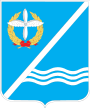 МЕСТНАЯ АДМИНИСТРАЦИЯКАЧИНСКОГО МУНИЦИПАЛЬНОГО ОКРУГА299804,  г. Севастополь, пгтКача, ул. Нестерова, 5,   тел./факс  (8692) 73-41-32, 73-41-26  email: glava@kacha-mo.ru__________________________ № ________________СПРАВКА(об умершем)Дана гр. ___________________________________________________________________(Ф.И.О.)__________________________________ г.р.